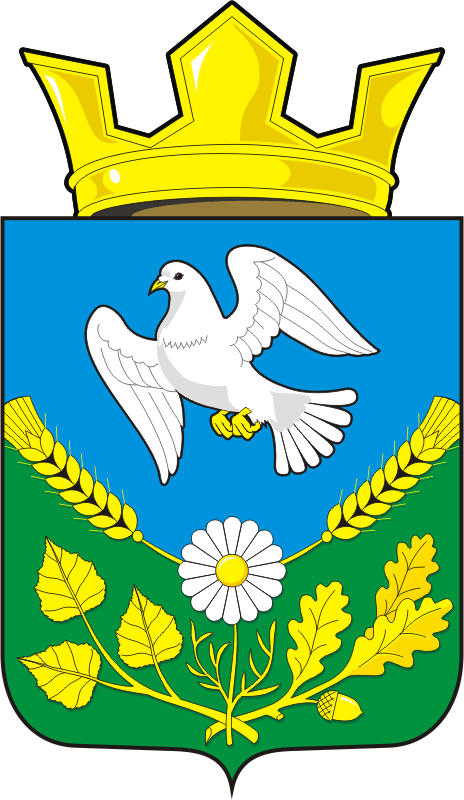 АДМИНИСТРАЦИЯ НАДЕЖДИНСКОГО СЕЛЬСОВЕТАСАРАКТАШСКОГО РАЙОНА ОРЕНБУРГСКОЙ ОБЛАСТИП О С Т А Н О В Л Е Н И Е[МЕСТО ДЛЯ ШТАМПА]от 23.01.2023	                         с. Надеждинка                                     №  2–п        В соответствии с Федеральным законом от 06.10.2003 № 131-ФЗ «Об общих принципах организации местного самоуправления в Российской Федерации», с Положением об организации и проведении публичных слушаний или общественных обсуждений в сельском поселении Надеждинский Саракташского района Оренбургской области от 23.03.2021 № 29, на основании Устава муниципального образования Надеждинский сельсовет Саракташского района Оренбургской области:1. Провести публичные слушания 16 февраля  2023 года в 18-00 ч. в здании администрации Надеждинского сельсовета по адресу: Оренбургская область, Саракташский район, село Надеждинка, ул. Центральная, дом 57 – по обсуждению  отчета об исполнении бюджета муниципального образования Надеждинский сельсовет за 2022 год.2. Обнародовать отчет об исполнении бюджета муниципального образования Надеждинский сельсовет за 2022 год на стенде в здании администрации Надеждинского сельсовета и разместить отчёт на официальном сайте администрации муниципального образования Надеждинский сельсовет. 3. Образовать рабочую группу для организации и проведения публичных слушаний по обсуждению отчета об исполнении бюджета муниципального образования Надеждинский сельсовет за 2022 год согласно приложению.4. Свои предложения, замечания, дополнения по вопросу, указанному в п.1 настоящего постановления, заинтересованные лица вправе направлять до 16 февраля 2023 года в администрацию Надеждинского сельсовета по адресу: Оренбургская область, Саракташский район, село Надеждинка, ул. Центральная, д. 57 (кабинет специалиста сельсовета, тел. 24-5-31). 5. Настоящее постановление вступает в силу с момента подписания и подлежит обнародованию и размещению на официальном сайте муниципального образования Надеждинский сельсовет Саракташского района Оренбургской области.6. Контроль за выполнением данного постановления оставляю за собой. Глава  муниципального образования 				          О.А.Тимко                       [МЕСТО ДЛЯ ПОДПИСИ]Разослано: прокуратуре района, членам рабочих групп, в делоСоставрабочей группы по обсуждению отчета об исполнении бюджета муниципального образования Надеждинский сельсовет за 2022 годО проведении публичных слушаний по отчету об исполнении бюджета муниципального образования Надеждинский сельсовет за 2022 годПриложение к постановлению МО Надеждинский сельсоветот 23.01.2023 № 2-пТимко О.А.-руководитель рабочей группы, глава муниципального образования  Надеждинский сельсоветКосякова Л.Н.-секретарь рабочей группы, специалист 1 категории, муниципального образования Надеждинский сельсовет           Члены рабочей группы:           Члены рабочей группы:           Члены рабочей группы:Яковлева Ю.Л.-специалист 1 категории,  муниципального образования Надеждинский сельсоветСметанин С.Г.-председатель постоянной планово-бюджетной комиссии Совета депутатов Надеждинского сельсовета (по согласованию)Трушина О.А.-депутат Совета депутатов Надеждинского сельсовета (по согласованию)___________